MERSİN BÜYÜKŞEHİR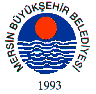 BELEDİYE MECLİSİ KARARIBirleşim Sayısı : (2)Oturum Sayısı : (1)Dönem Sayısı   : (1)Karar Tarihi    : 18/07/2014Karar Sayısı     : 295						  		  	 	  	 	Büyükşehir Belediye Meclisi 18/07/2014 Cuma Günü Belediye Başkanı Burhanettin KOCAMAZ başkanlığında Mersin Büyükşehir Belediyesi Kongre ve Sergi Sarayı Toplantı Salonunda toplandı.Gündem maddesi gereğince; Büyükşehir Belediye Meclisi’nin 09/06/2014 Tarih ve  184 Sayılı ara kararı ile İmar ve Bayındırlık Komisyonu’na havale edilen, Toroslar Belediyesi'ne ait yürürlükte bulunan 1/1000 ölçekli uygulama imar planlarında belirlenen "Merkez Yayılma Ve Gelişme Akslarına (Ticari Aks) Ait Plan Notları”nda yapılan değişiklikler ile ilgili; 20/06/2014 tarihli komisyon raporu katip üye tarafından okundu.KONUNUN GÖRÜŞÜLMESİ VE OYLANMASI SONUNDAToroslar Belediye Meclisi’nin 07/03/2014 tarih ve 49 sayılı kararı ile onaylanan,  Toroslar Belediyesi'ne ait yürürlükte bulunan 1/1000 ölçekli uygulama imar planlarında belirlenen "Merkez Yayılma Ve Gelişme Akslarına (Ticari Aks) Ait Plan Notları”nda yapılan değişiklikler, Büyükşehir Belediye Meclisi’nin 14/03/2014 tarih ve 79 sayılı kararı ile tadilen onaylanmış,  İdaresince askıya çıkarılan plana askı süresi içerisinde 1 (bir) adet itiraz olmuştur. Üzeyir BORAN'a ait söz konusu itiraz Mersin Büyükşehir Belediye Meclisi’nin 09/06/2014 tarih ve 184 sayılı ara kararı ile İmar ve Bayındırlık Komisyonumuza havale edilmiştir. İmar ve Bayındırlık Komisyonumuz tarafından dosya üzerinde ve ilgili mevzuat çerçevesinde yapılan incelemeler neticesinde;  itiraz edilen konuda mal sahibinin hak kaybının olmadığı, ilgili plan notları doğrultusunda söz konusu parselde de ticari kullanım hakkı tanımlanmış olduğu ayrıca söz konusu itirazın aslen imar uygulaması iş ve işlemlerine yönelik olduğu anlaşıldığından,  Büyükşehir Belediye Meclisi’nin 14/03/2014 tarih ve 79 sayılı kararına yapılan itirazın "reddine" komisyonumuz tarafından oy birliği ile karar verilmiştir. Denilmektedir. Yapılan oylama neticesinde İmar ve Bayındırlık Komisyon raporunun kabulüne, mevcudun oy birliği ile karar verildi.Burhanettin KOCAMAZ		   Enver Fevzi KÖKSAL 		Ergün ÖZDEMİR       Meclis Başkanı			       Meclis Katibi	   		   Meclis Katibi